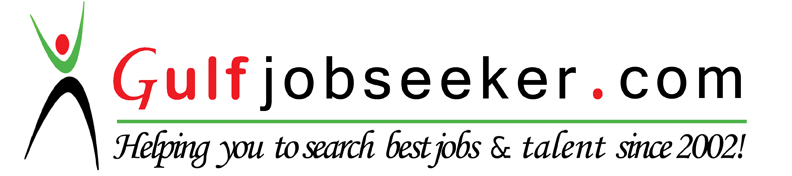 Contact HR Consultant for CV No: 341295E-mail: response@gulfjobseekers.comWebsite: http://www.gulfjobseeker.com/employer/cvdatabasepaid.php Career Objective:-To obtain a position that will allow me to use my abilities as a Graphic Designer / Computer Artist as well as to contribute to the growth and development of a company.Education Profile:-Higher Diploma in Animation [H.D.A] from Arena Multimedia.B.sc (MPC) from (M.A.N.U.U).Intermediate from Board of Intermediate.S.S.C from Board of Secondary.Graphic Designing Skills:-Adobe PhotoshopAdobe IllustratorAdobe FlashCorel DrawAutodesk 3ds MaxWork Experience:-Description        :     Graphic DesignerDuration             :      15 Oct 2014 to 5 July 2016Company             :     Al-Amer Advertising Co.   Responsibilities :Brochures, Hoardings, Signs, Awards, Medals, Trophies, Road Signs etc.Description        :     Graphic Designer and Sales RepresentativeDuration             :      20 April 2012 to 10 August 2014Company             :     Atlas Printing Press   Responsibilities :Book designs, Stamp designs, Marriage invitation card designs.Hoardings, Banners, Rollup stand Designs.B-card, Brochures, Flyers, Magazines, Invoice, Vouchers, Letter Head Designs etc.Description        :     Graphic DesignerDuration             :      Jan 2010 to March 2012Company             :     Cuboid Entertainment   Responsibilities :Brochures, Banners, Flex boards, Banners, Magazines, Webpage design.Description        :     Graphic Designer / 2D AnimatorDuration             :      March 2009 to Oct 2009Company             :     Aliza InfoTech   Responsibilities :Flash games and 2D-AnimationBackground design, Menu design, Help page design and Animation Personal Traits:-Goal oriented with Leadership skillsLearning AbilityFocus and ConfidentTechnical Skills:-Operating System:- windows xp professional, windows (7,8,10)Adobe (Illustrator, Photoshop, Flash)CorelDraw & Sound forge and Autodesk 3DS-maxLaser machine operating  (Trotec Laser Engraver 300)